Mål i engelska Magic! 4, kapitel 11-12 och14-19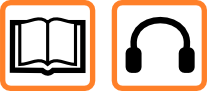 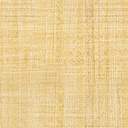 Listening and reading      kunna förstå veckodagar, matord, klädesord, klassrumsord, kroppsord      och ord som beskriver utseende      kunna förstå det huvudsakliga innehållet lite längre sammanhängande      berättelser som t ex boken ”Maisie and the dolphin”.      känna till några fakta om London      förstå vanliga klassrumsfraser som t ex Sit down, please!, Close the door, please!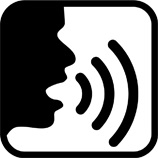 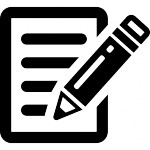 Speaking and writing                                              kunna veckodagarna	      kunna några vanliga ord för klädesplagg, kroppsdelar och utseende      kunna beställa på en snabbmatsrestaurang       känna till reglerna för hur man använder a/an            kunna använda presens –s (play/plays, speak/speaks, write/writes)                                            kunna några oregelbundna pluralformer som t ex child/children, tooth/teeth      